Конспект НОДНОД Тема: «23 февраля!»Цель: Познакомить с государственным праздником – Днем защитника Отечества. Воспитывать доброе отношение к папе, вызывать чувство гордости за своего отца; закреплять названия военных профессий, военной техники;Активизация словаря: названия военных профессий, техники.Виды деятельности: коммуникативная, продуктивная, игровая, чтение, Формы реализации детских видов деятельности: игра с правилами, беседа, чтение стихов, рассматривание иллюстраций, слушание.Оборудование: иллюстрации с изображением солдат, военной техники; стихотворения Натальи Ивановой "ВОЕННЫЕ ПРОФЕССИИ"Ход занятия1 орг. момент- Сегодня мы с вами побеседуем о празднике «День защитника отечества». -Что это за праздник? Как вы думаете?-Правильно, это праздник пап. Ребята, это праздник не только для пап. В этот день мы поздравляем наших дедушек, дядей и мальчиков с этим праздником. Потому, что это праздник настоящих и будущих мужчин – защитников Отечества. Каждый из них- защитник! Защитник Родины, защитник мам, защитник девочек, бабушек и сестер. -23 февраля праздник храбрости, отваги, мужества, и смелости! Наши защитники Отечества охраняют границы Родины, участвуют в боевых действиях против террористов. Они также помогают боевым товарищам в трудных ситуациях.2 Отгадайте загадку (показывает картинку)Без разгона ввысь взлетает, стрекозу напоминает,Отправляется в полет, наш российский…(вертолет)Тучек нет на горизонте, но раскрылся в небе зонтик.Через несколько минут опустился…(парашют)3 Художественное слово Посмотрите дети на столе картинки Давайте их рассмотрим!. Стихотворения Натальи Ивановой"ВОЕННЫЕ ПРОФЕССИИ"
МОРЯК
На мачте наш трехцветный флаг,
На палубе стоит моряк.
И знает, что моря страны,
Границы океанов
И днем, и ночью быть должны
Под бдительной охраной!ТАНКИСТ
Везде, как будто вездеход,
На гусеницах танк пройдет
Ствол орудийный впереди,
Опасно, враг, не подходи!
Танк прочной защищен броней
И сможет встретить бой!ЛЁТЧИК
Он металлическую птицу
Поднимет в облака.
Теперь воздушная граница
Надежна и крепка!

ПОДВОДНИК
Вот дивная картина -
Выходит из глубин
Стальная субмарина,
Как будто бы дельфин!
Подводники в ней служат -
Они и там, и тут
Под водной гладью кружат,
Границу берегут!ДЕСАНТНИК
Десантники в минуты
Спускаются с небес.
Распутав парашюты,
Прочешут темный лес,
Овраги, горы и луга.
Найдут опасного врага.

САПЕР
Давно закончилась война,
Но след оставила она -
Бывает, среди грядок
Закопаны снаряды.
И с техникой придет сапер,
Чтоб обезвредить поле.
Не будет взрывов с этих пор,
Беды, и слез, и боли!

ВОЕННЫЙ ВРАЧ
Солдат у вражеских высот
Был ранен утром рано.
Отважный военврач спасет,
Он перевяжет раны!
Врач извлечет из ран солдата
Два небольших осколка
И скажет: "Унывать не надо!
Живи, братишка, долго!"4 Физ. минутка Чтобы в армии служить, надо сильным ловким быть, поэтому у нас физкультурная минутка «Солдатик»Мы шагаем дружно, Раз, два, триСсориться не нужно Раз, два, триВместе приседаем Раз, два, триВесело играем Раз, два, три5 Игра с мячом «Скажи мало»Танкисты-танкист, каски-каска, самолеты-самолет, вертолеты- вертолет, офицеры-..., солдаты-..., папа-..., ........6 Рефлексия: О каком празднике мы говорили? Чем вам нравится праздник?            Давайте мы сделаем папам подарок! Поделка галстука!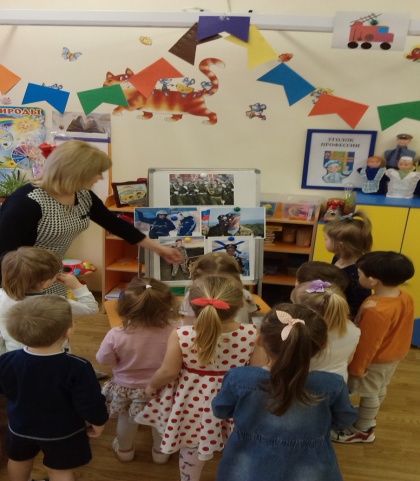 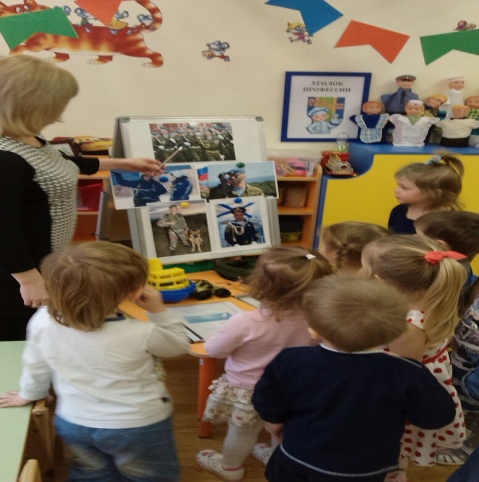 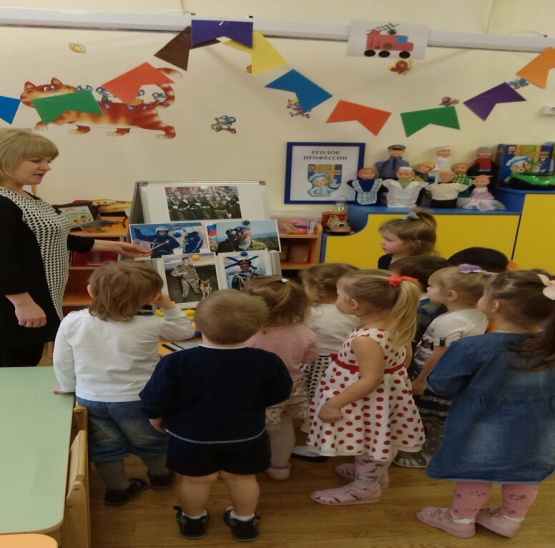 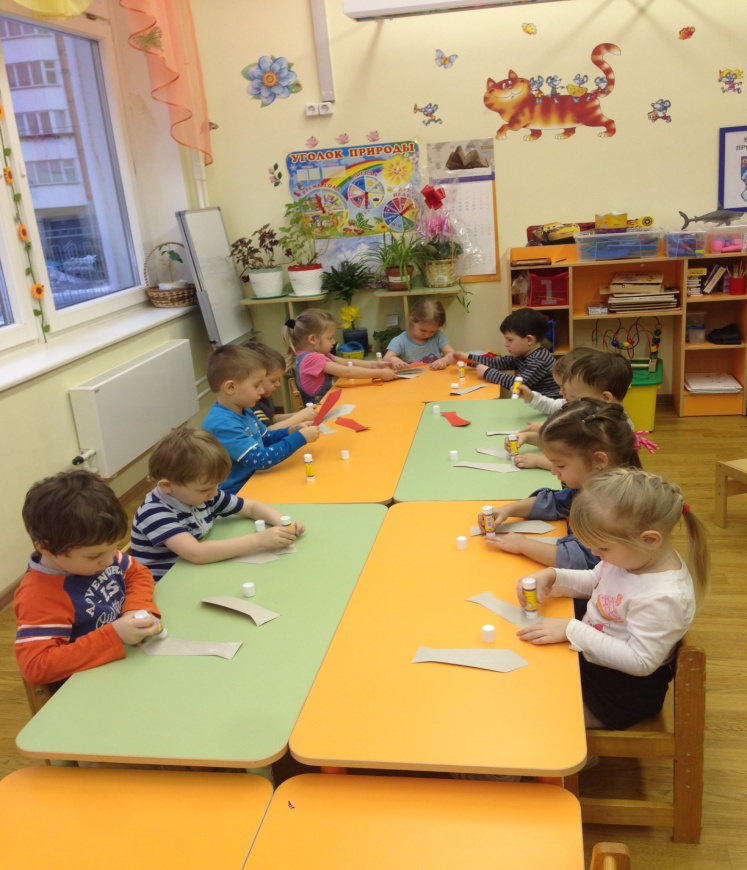 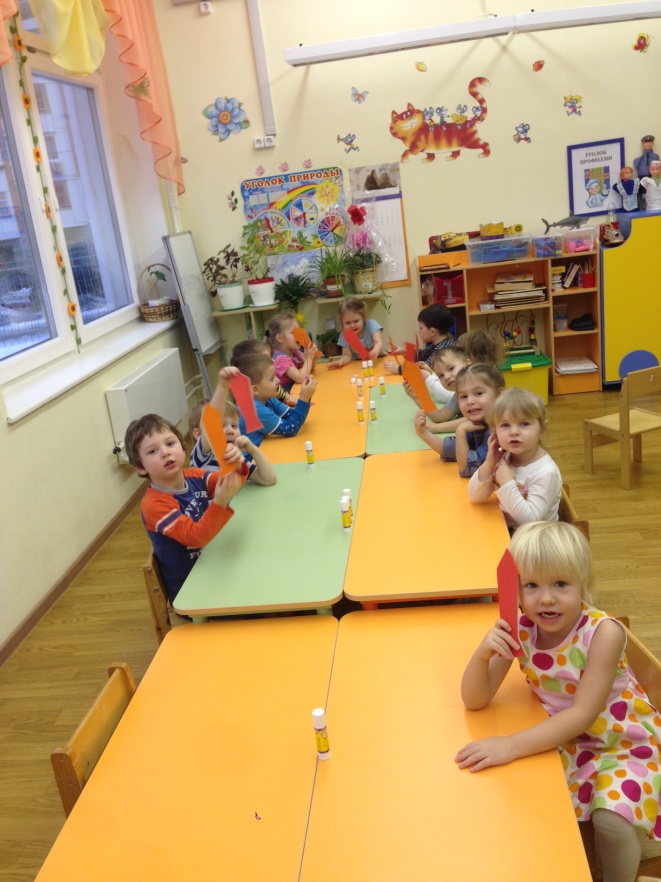 